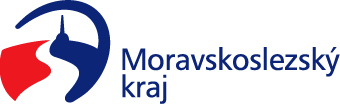 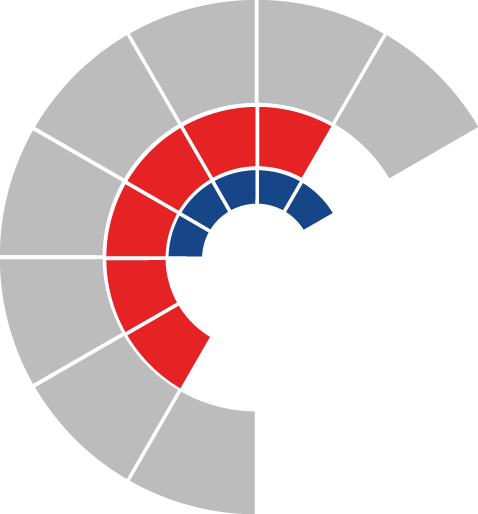 							Výbor pro životní prostředí zastupitelstva kraje 										 Výpis z usneseníČíslo jednání:	9		Datum konání:	15. 2. 2022		Číslo usnesení: 9/54Výbor pro životní prostředí zastupitelstva kraje1)	bere na vědomížádost pobočného spolku ZO ČSOP NOVÝ JIČÍN 70/02 ze dne 10. 1. 2022 ve věci poskytnutí dotace na realizaci projektu „Záchrana volně žijících živočichů na území MSK – provoz záchranné stanice“ dle přílohy č. 1 předloženého materiálu2)	doporučujezastupitelstvu krajerozhodnout poskytnout účelovou neinvestiční dotaci z rozpočtu kraje pobočnému spolku ZO ČSOP NOVÝ JIČÍN 70/02, IČ 47657901, na realizaci projektu „Záchrana volně žijících živočichů na území MSK – provoz záchranné stanice“ ve výši 1.100.000 Kč s časovou použitelností ode dne 1. 1. 2022 do dne 31. 12. 2022 a s tímto subjektem uzavřít smlouvu o poskytnutí dotace dle přílohy č. 2 předloženého materiálu3)	bere na vědomížádost subjektu Zoologická zahrada a botanický park Ostrava, příspěvková organizace, ze dne 25. 1. 2022 ve věci poskytnutí dotace na realizaci projektu „Ochrana přírody v Zoo Ostrava“, dle přílohy č. 3 předloženého materiálu4)	doporučujezastupitelstvu krajerozhodnout poskytnout účelovou neinvestiční dotaci z rozpočtu kraje subjektu Zoologická zahrada a botanický park Ostrava, příspěvková organizace, IČO 00373249, na realizaci projektu „Ochrana přírody v Zoo Ostrava“ ve výši 1.000.000 Kč, s časovou použitelností ode dne 1. 1. 2022 do dne 31. 12. 2022 a s tímto subjektem uzavřít smlouvu o poskytnutí dotace dle přílohy č. 4 předloženého materiáluZapsala: Olga Rezáková, v. r.V Ostravě dne 15. února 2022Mgr. Zuzana Klusová, v. r.předsedkyně výboru pro životní prostředí